                  通知單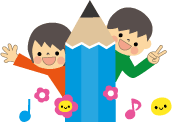 親愛的家長您好：            有關本園建築即將進行耐震補強工程，施工期間，注意事項說明如下：配合耐震補強工程，110年8月19-20日停課2天，全園停課（含已搬遷安置的班級）以便利班級搬遷至各安置場所。 110年8月23日正式上課；原定111年1月26日結業式則延後2天，於1月28日結業式。園所師生安置地點~大班安置於大園里活動，中班安置於西螺老人會館，小班安置於福興里辦公處，幼幼班安置於漢光里辦公處。家接幼兒上學，請配合值週時間於早上7：40起至9點前進班，放學時間則從下午3點40分起請至各安置地點接回幼兒。耐震補強工程，施工期間延托暫停服務。這段期間搭娃娃車的時間，因路程稍有異動的關係，請耐心等候。安置期間上學，請每天給幼兒準備水壺。耐震補強期間，有事聯絡請打班級老師的電話或Line    以上不便之處敬請見諒，謝謝您的配合與合作！                          西螺鎮立幼兒園  啟